California FBLA 
Business Achievement Awards
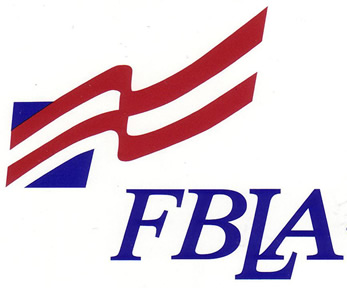 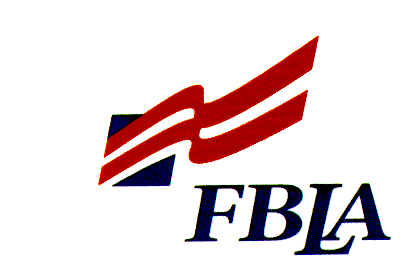 Chapter Recognition 
Program of WorkThe purpose of the Program of Work (POW) is for chapters to plan, track, and earn recognition for activities over the course of the school year. The three categories of the POW form are as follows: Membership/Chapter ManagementCommunity/School ServiceEducation/Progress
At the end of each month, check off each activity option your chapter has completed. In order to gain recognition at the state level, you must fulfill the minimum required activities as indicated in the headers.CALIFORNIA FBLA BUSINESS ACHIEVEMENT AWARDSCHAPTER RECOGNITION PROGRAM GUIDELINESPurpose:	California FBLA’s Business Achievement Awards—Chapter Recognition Program is designed to assist chapters byhelping chapters deliver balanced programs that address all elements of FBLA’s missionrecognizing those chapters that excel in planning, implementing, evaluating, and reporting their activities monthlyallowing chapters to chart their own path to successhelping chapter officers, advisers, and Section/State leaders monitor the chapter’s progressproviding a planning guide that meets California Standards and Assessments, NBEA standards, and FBLA Goalsproviding a checklist to meet the requirements for Gold Seal Chapter Award of Merit recognition giving chapters a head start in completing their Local Chapter Annual Business ReportRecognition:	Chapters can achieve one of following three levels of recognition based on their achievements during the year.	Chapter Achievement AwardChapter Excellence AwardOutstanding Chapter Award	The following incentives are offered:Chapters will automatically be recognized for the national level Business Achievement Awards—Chapter Recognition Program.  No other forms need to be completed or sent to National FBLA Headquarters!Certificates will be awarded to chapters and ribbons will be awarded to chapter members attending the State Leadership Conference.  Chapters that complete the program will be recognized at the State and National Leadership Conferences.  Chapters earning the Outstanding Chapter designation will earn two (2) complimentary registrations for the following Leadership Development Institute (LDI).Chapters earning the Chapter Excellence designation will earn one (1) complimentary registration for the following LDI.Procedure:	1.	Chapter officers and advisers should review the total program early in the year and determine the level of achievement they wish to complete.  On the Program of Work (POW) Progress Form, place a check mark (√) in the POW “Planned” column for those items that are included in your chapter’s plan.  Make note of the number of items that need to be completed in order to achieve the desired level of recognition.  A chapter must complete the minimum number of items indicated in each of the categories in order to achieve a particular level of the award.  Categories are Membership/Chapter Management, Community/School Service, and Education/Progress.  To assist in your planning, FBLA goals are referenced in the Program of Work (POW) Progress Form.  (FBLA goals and their corresponding numbers are listed on the next page.)For additional assistance in planning and completing the items listed on the POW Progress Form, you can refer to the Chapter Management Handbook and/or the State Projects Recognition Form.As you complete the items each month, place a check mark (√) in the column for that month.  Fill in any additional information needed under the Items column for each month.  Submit the POW Progress Form to your Section Director by the 10th of the following month (the Mission Valley, Northern, and Southern Sections are now using a drop box on their section pages; all other sections should send the form to the section director via email).  For the summer, please submit the form by the 20th of September.  Be sure to update information each month.  (Note:  Complete the first POW Progress Form for Summer months by September 20 deadline.)For chapters only wanting to earn the Chapter Achievement, Chapter Excellence, or Outstanding Chapter Recognition—submit the final POW Progress Form to your Section Director by date specified in the State Leadership Conference registration.  Be sure to complete the information at the bottom of the POW Progress Form.For chapters wanting to earn the Gold Seal Chapter Award of Merit and either the Chapter Achievement, Chapter Excellence, or Outstanding Chapter Recognition, the last section of the POW Progress Form, Gold Seal Chapter Award of Merit Requirements, must be completed.  The guidelines for the Gold Seal Chapter Award of Merit requirements should be reviewed periodically.  This section can be completed as you finish each requirement.  A “YES” needs to be answered for all requirements in order to qualify for the recognition.  Completion of this section will qualify your chapter to be considered for selection as a Gold Seal Chapter Award of Merit.  Chapters that demonstrate a higher degree of involvement will be ranked ahead of others.  Please read requirements No. 15 and 16 for submission of the final POW Progress Form and the Local Chapter Annual Business Report for this recognition.To get a head start in completing the Local Chapter Annual Business Report (LCABR), start a word processing file for the categories listed in the guidelines for the LCABR event.  Categories are listed under Chapter Profile, Productivity, Recognition, and Businesslike Procedures sections.  (See below for a list of categories.)  As each activity or item is completed, type a short description under a category that best fits the activity or item.  Update the information for the LCABR monthly.  Check the LCABR guidelines for completion of the final annual report.If you have any questions, please contact your respective section director. Graeme Logie, Bay Section Directorbaydirector@cafbla.orgJacob Avila, Central Section Directorcentraldirector@cafbla.orgCathy Mason, Gold Coast Section Directorgoldcoastdirector@cafbla.orgLee Lara, Inland Section Directorinlanddirector@cafbla.orgJonathan Mireles, Northern Section Directornortherndirector@cafbla.orgBritni Rebollar, Southern Section Directorsoutherndirector@cafbla.org FBLA GOALSFBLA GOALS1.Develop competent, aggressive business leadership2.Strengthen the confidence of students in themselves and their work3.Create more interest in and understanding of the American business enterprise4.Encourage members in the development of individual projects, which contribute to the improvement of home, business, and community5.Develop character, prepare for useful citizenship, and foster patriotism6.Encourage and practice efficient money management7.Encourage scholarship and promote school loyalty8.Assist students in the establishment of occupational goals9.Facilitate the transition from school to workLOCAL CHAPTER ANNUAL BUSINESS REPORTCATEGORIESCHAPTER PROFILELetter to chapter members (stockholders)Number of membersSize of school and communityWhen and where the chapter was organizedPRODUCTIVITYRecruitment of members and chaptersLeadership development for officers and membersPreparation of students for business careersService to the school and communityCooperation with business, professional, and service groupsParticipation in public relations activitiesSupport of FBLA national and state projectsAttendance and participation at state and nationally sponsored conferencesRECOGNITIONFor FBLA competitive events and activitiesFor school, community, business, and industry activitiesBUSINESSLIKE PROCEDURESChapter management and organizationFinancial development, including fund raising and financial statement